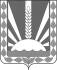 Собрание  представителей сельского поселения Васильевкамуниципального района Шенталинский Самарской областид. Васильевка, ул. Молодежная,16 тел. (8-84652) 4-51-99Проект РЕШЕНИЯ         от __.06.2022 года                                                                             № ___О внесении изменений в решение Собрания представителей сельского поселения Васильевка муниципального района Шенталинский Самарской области от 31.03.2022 № 74 «Об одобрении проектов Соглашений о передаче Администрацией муниципального района Шенталинский Самарской области Администрациям сельских поселений муниципального района Шенталинский Самарской области осуществления части полномочий по решению вопросов местного значения на организацию временного трудоустройства несовершеннолетних граждан в возрасте от 14 до 18 лет в свободное от учебы время в организациях муниципального района Шенталинский на 2022 год»            В целях повышения эффективности использования бюджетных средств, Собрание представителей сельского поселения Васильевка муниципального района Шенталинский Самарской области РЕШИЛО:     1. Внести в решение Собрания представителей сельского поселения Васильевка муниципального района Шенталинский Самарской области от 31.03.2022 № 74 «Об одобрении проектов Соглашений о передаче Администрацией муниципального района Шенталинский Самарской области Администрациям сельских поселений муниципального района Шенталинский Самарской области осуществления части полномочий по решению вопросов местного значения на организацию временного трудоустройства несовершеннолетних граждан в возрасте от 14 до 18 лет в свободное от учебы время в организациях муниципального района Шенталинский на 2022 год» (далее – Решение) следующие изменения:         1.1.  В приложении № 1 к  настоящему Решению «Соглашение о передаче Администрацией муниципального района Шенталинский Самарской области Администрации сельского поселения Васильевка муниципального района Шенталинский Самарской области осуществления части полномочий по решению вопросов местного значения на организацию временного трудоустройства несовершеннолетних граждан в возрасте от 14 до 18 лет в свободное от учебы время в организациях муниципального района Шенталинский на 2022 год»:- пункт 2.3.  изложить в следующей редакции: «2.3. В соответствии с указанным решением объем финансовых средств, необходимый для осуществления переданных полномочий поселению, составляет 25980,68 (двадцать пять тысяч девятьсот восемьдесят) рублей 68 копеек».2. Направить настоящее решение для одобрения в  Собрание представителей сельских поселений муниципального района Шенталинский Самарской области.3. Опубликовать настоящее решение в газете «Официальный вестник».      4. Настоящее решение вступает в силу со дня его официального опубликования.Глава сельского поселения Васильевкамуниципального района Шенталинский                                     Н.А.МорозовПредседатель Собрания представителейсельского поселения Васильевкамуниципального района Шенталинский                                     Л.М.Русяева            